                 ҠАРАР                                                      ПОСТАНОВЛЕНИЕ        « 07» июнь 2017 й                    № 17                  «07» июня  2017 г.Об   утверждении схемы размещения нестационарных торговых объектов на территории сельского поселения  Орловский сельсовет  муниципального района Благовещенский район Республики БашкортостанВ соответствии с Федеральным законом от 28.12.2009 года № 381-ФЗ "Об основах государственного регулирования торговой деятельности в Российской Федерации", Законом Республики Башкортостан от 14.07.2010г. № 296-з "О регулировании торговой деятельности в Республике Башкортостан", постановлением Правительства Республики Башкортостан от 11.04.2011 года № 98 «О порядке разработки и утверждения органами местного самоуправления схемы размещения нестационарных торговых объектов на территории Республики Башкортостан» и в целях упорядочения размещения нестационарных торговых объектов на территории сельского поселения администрация сельского поселения Орловский сельсовет муниципального района Благовещенский район Республики БашкортостанПОСТАНОВЛЯЕТ:1. Утвердить схему размещения нестационарных торговых объектов расположенных на земельных участках, в зданиях, строениях, сооружениях, находящихся  в муниципальной собственности на территории   сельского поселения  Орловский  сельсовет  муниципального района Благовещенский район Республики Башкортостан (прилагается).2. Постановление администрации сельского поселения Орловский сельсовет муниципального района Благовещенский район Республики Башкортостан от 13.10.2011 г. № 31 «Об утверждении схемы размещения нестационарных торговых объектов на территории сельского поселения Орловский сельсовет муниципального района Благовещенский район Республики Башкортостан» считать утратившим силу.          3. Разместить настоящее постановление на  информационном стенде    администрации сельского поселения  и на официальном сайте  сельского поселения Орловский сельсовет   муниципального района Благовещенский район Республики Башкортостан (orlovka-blag.ru).        4. Контроль за выполнением постановления оставляю за собой. Глава сельского поселения:                                                          З.А.ЗагитоваПриложение № 1к постановлению Администрации сельского поселения Орловский сельсовет  МРБлаговещенский район РБот 07.06.2017 года № 17СХЕМАразмещения нестационарных торговых объектовна территории сельского поселения Орловский сельсовет муниципального района Благовещенский районРеспублики БашкортостанБАШКОРТОСТАН РЕСПУБЛИКАhЫБЛАГОВЕЩЕН РАЙОНЫ МУНИЦИПАЛЬ РАЙОНЫНЫ   ОРЛОВКА  АУЫЛ СОВЕТЫ  АУЫЛЫ БИЛӘМӘhЕ ХАКИМИӘТЕРЕСПУБЛИКА  БАШКОРТОСТАНАДМИНИСТРАЦИЯСЕЛЬСКОГО   ПОСЕЛЕНИЯ    ОРЛОВСКИЙ СЕЛЬСОВЕТ МУНИЦИПАЛЬНОГО РАЙОНА БЛАГОВЕЩЕНСКИЙ РАЙОН№ п/пМесторасположение нестационарного торгового объектаНестационарный торговый объект (указать какой)Специализация нестационарного торгового объектаПлощадь нестационарного торгового объектаСрок, период размещения нестационарного торгового объектаТребования к нестационарному торговому объекту, планируемому к размещениюПланируемыеПланируемыеПланируемыеПланируемыеПланируемыеПланируемыеПланируемые2Благовещенский р-н, с.Орловка, ул.ДружбыКиоскПродажа продовольственных  и непродовольственных товаров8До изъятия земельного участка  администрацией сельского поселения Орловский сельсоветСоблюдение действующего законодательства, разработать проект фасада, благоустройство прилегающей территории3.Благовещенский р-н, д. Труженик, ул.ЛеснаяКиоскПродажа продовольственных  и непродовольственных товаров8До изъятия земельного участка  администрацией сельского поселения Орловский сельсоветСоблюдение действующего законодательства, разработать проект фасада, благоустройство прилегающей территории4.Благовещенский р-н, д. Ошмянка, ул. МираКиоскПродажа продовольственных  и непродовольственных товаров8До изъятия земельного участка  администрацией сельского поселения Орловский сельсоветСоблюдение действующего законодательства, разработать проект фасада, благоустройство прилегающей территории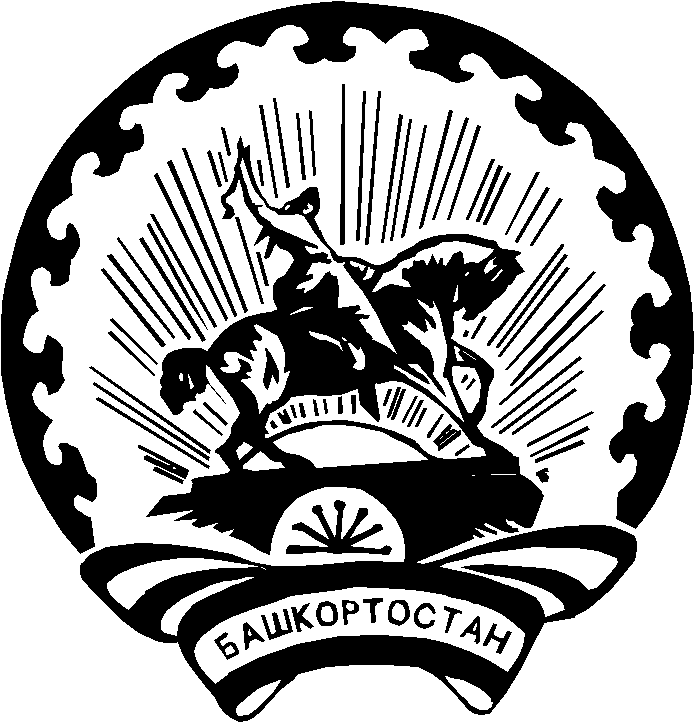 